standardovation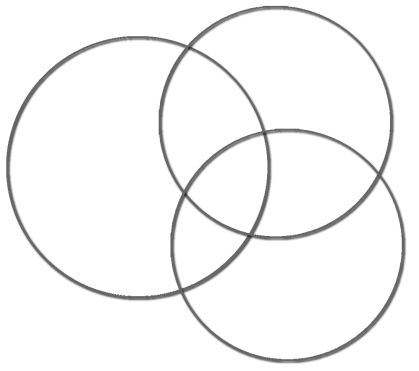 www.thestandardovation.com |info@thestandardovation.com | 913.498.9772Diana Kander's Biography

Diana Kander and her family escaped from the Soviet Union when she was 8-years-old. By the time she was an American citizen, she had perfected her skills as a capitalist – selling flea market goods to grade school classmates at a markup.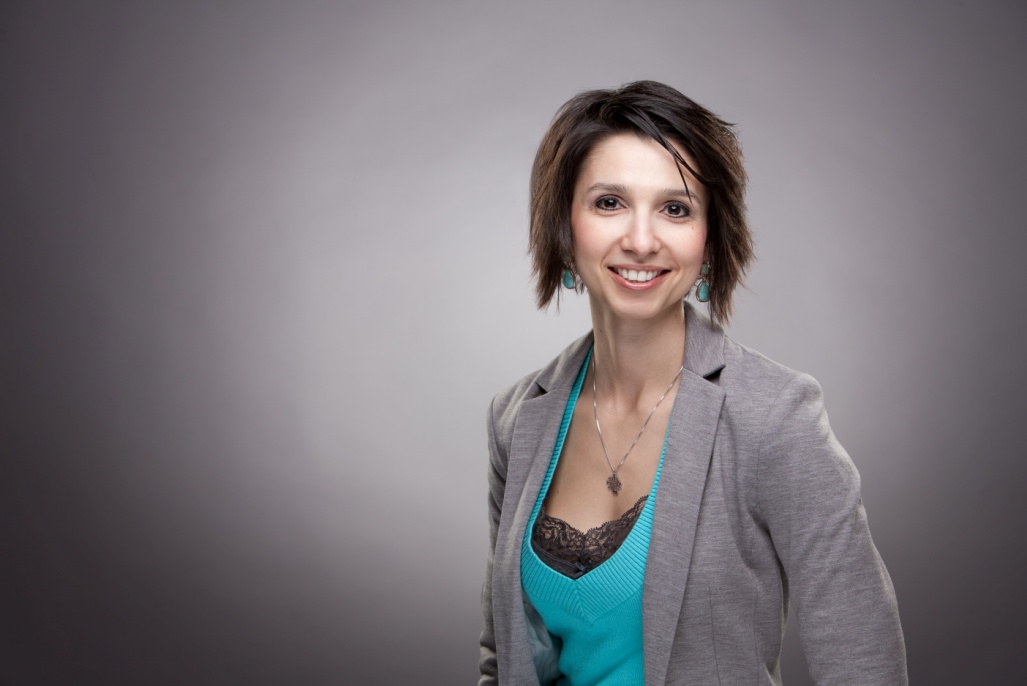 Today, Diana draws on her experience as an entrepreneur and educator to serve as an innovation coach. In this role, she trains executives and Fortune 1000 companies to be more innovative and to inspire employees to think like entrepreneurs.How did she get here? Diana was a Georgetown educated attorney who left her successful law practice to start and sell a number of ventures. The businesses spanned a number of industries: software, real estate, hospitality, construction, staffing and consulting. After the sale of her last company, Diana spent three years as a Senior Fellow at the Ewing Marion Kauffman Foundation, the largest non-profit in the world dedicated to entrepreneurship and education, and two years as a professor of entrepreneurship in the MBA program at the University of Missouri.Diana is also the author of the New York Times Bestseller All In Startup, a novel outlining lessons for launching successful products through the story of a struggling entrepreneur making his way through the World Series of Poker. The book has been used in over 70 colleges to teach innovation and entrepreneurship.Diana lives in Columbia, Missouri with her high school sweetheart/best friend/husband, Jason, and their awesome son, True.Diana Kander's – Short BioDiana Kander is a bestselling author, serial entrepreneur, and acclaimed keynote speaker on innovation and value creation. She helps senior executives and Fortune 1000 organizations create a culture of experimentation and value creation. Diana’s NY Times Bestseller, All In Startup, has been used in over 70 colleges to teach entrepreneurship and innovation.